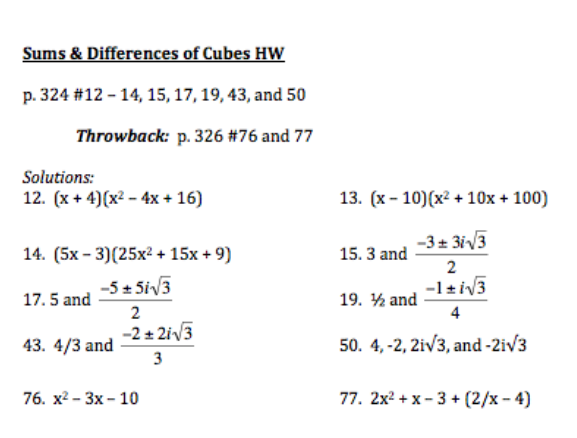 78.  {-2, 6}79.  {-6, 6}80.  {-½, 3} 